АДМИНИСТРАЦИЯ ЧЁРНООТРОЖСКОГО СЕЛЬСОВЕТА САРАКТАШСКОГО РАЙОНА ОРЕНБУРГСКОЙ ОБЛАСТИП О С Т А Н О В Л Е Н И Е_________________________________________________________________________________________________   25.10.2021                                  с. Черный Отрог                                      №137-пОб индексации заработной платыВ соответствии со статьёй 134 Трудового Кодекса Российской Федерации, Законом Оренбургской области от 16.11.2009 №3224/741-IV-ОЗ «Об оплате труда работников государственных учреждений Оренбургской области» 1. Проиндексировать с 1 октября 2021 года на 4,9 процента размеры должностных окладов:- лиц, исполняющих обязанности по техническому обеспечению деятельности органов местного  самоуправления;- работников обслуживающего персонала администрации  муниципального образования Чёрноотрожский сельсовет Саракташского района Оренбургской области;- специалиста по ведению первичного воинского учёта в муниципальном образовании Чёрноотрожский сельсовет Саракташского района Оренбургской области.    2. Установить, что индексация заработной платы производится путем повышения окладов с  округлением до целого рубля в сторону увеличения.3. Финансирование указанных расходов осуществить в пределах средств бюджета муниципального образования Черноотрожский сельсовет Саракташского района Оренбургской области на 2021 год, предусмотренных главным распорядителем средств местного бюджета.4. Настоящее постановление вступает в силу со дня его обнародования, и распространяется на правоотношения, возникшие с 1 октября 2021 года, подлежит размещению на официальном сайте муниципального образования Чёрноотрожский сельсовет Саракташского района Оренбургской области.5. Контроль за исполнением данного постановления оставляю за собой.Глава сельсовета                                                                           З.Ш. ГабзалиловРазослано: прокуратуре района, бухгалтерии сельсовета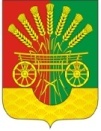 